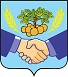   РОССИЙСКАЯ ФЕДЕРАЦИЯ	         Администрация       сельского поселения       НОВОСПАССКИЙмуниципального района Приволжский       Самарской области                   ПОСТАНОВЛЕНИЕ № 18                               «07» февраля 2024  г.«Об установлении стоимости услуг по погребению, оказываемых специализированной организацией по вопросам похоронного дела на территории сельского поселения Новоспасский муниципального района Приволжский Самарской области».В соответствии с Федеральными законами от 12.01.1996 года № 8-ФЗ «О погребении и похоронном деле», от 06.10.2003 года № 131-ФЗ «Об общих принципах организации местного самоуправления в Российской Федерации» администрация сельского поселения Новоспасский муниципального района Приволжский самарской областиПОСТАНОВЛЯЕТ:1 .Утвердить стоимость услуг по погребению, оказываемых специализированной организацией по вопросам похоронного дела на территории сельского поселения Новоспасский муниципального района Приволжский Самарской области:      согласно гарантированному перечню услуг по погребению, оказываемых на безвозмездной основе лицам, взявшим на себя обязанность осуществить погребение, подлежащую возмещению в установленном законом порядке, согласно приложению № 1;по погребению умерших, не имеющих супруга, близких родственников, иных родственников, либо законного представителя, подлежащую возмещению в установленном порядке, согласно приложения № 2. 2. Опубликовать настоящее постановление в «Вестнике сельского поселения Новоспасский» и на официальном сайте сельского поселения Новоспасский. 3.Настоящее постановление вступает в силу с момента опубликования и распространяет свое действие на правоотношения, возникшие с 01 февраля 2024 года.4.Признать утратившим силу Постановление главы сельского поселения Новоспасский муниципального района Приволжский Самарской области «Об установлении стоимости услуг по погребению, оказываемых специализированной организацией по вопросам похоронного дела на территории сельского поселения Новоспасский муниципального района Приволжский Самарской области» от 07.02.2023 г. № 17.5.Контроль за исполнением данного Постановления оставляю за собой.Глава сельского поселения Новоспасский	               А.В.ВерховцевПриложение №1 к Постановлению «07» февраля 2024 г. № 18                 Стоимость услуг согласно гарантированному перечню услуг по погребению, оказываемых на безвозмездной основе лицам, взявшим на себя обязанность осуществить погребение, подлежащую возмещению в установленном законом порядке                                                                                             Приложение № 2 к Постановлению «07»  февраля  2024 г. № 18Стоимость услуг по погребению умерших, не имеющих супруга, близких родственников, иных родственников, либо законного представителя, подлежащую возмещению в установленном порядке.№ п/пнаименование услугстоимость услуг1Оформление документов, необходимых для погребениябесплатно2Предоставление и доставка гроба и других предметов, необходимых для погребения.3 048.873Перевозка тела (останков) умершего на кладбище.794,764Погребение4 526,57ИТОГО:8 370,20№ п/пнаименование услугстоимость услуг1Оформление документов, необходимых для погребениябесплатно2Предоставление и доставка гроба и других предметов, необходимых для погребения.3 048.873Перевозка тела (останков) умершего на кладбище.794,764Погребение4 526,57ИТОГО:8 370,20